2. Какие грибы растут в лесу?Задание: С помощью учебника (с.166-167) и атласа-определителя (с.102-115) подпишите названия грибов, которые растут в лесу?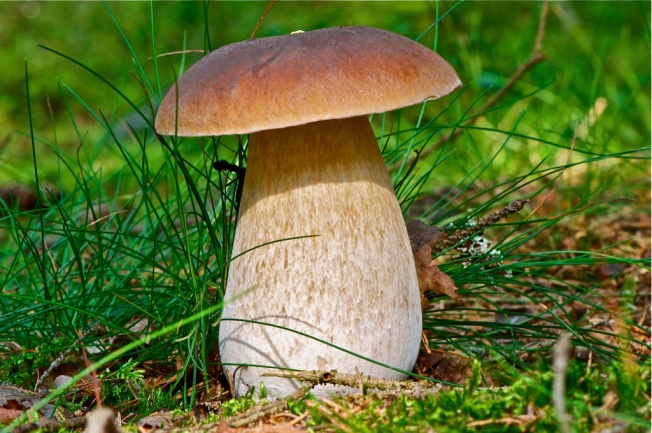 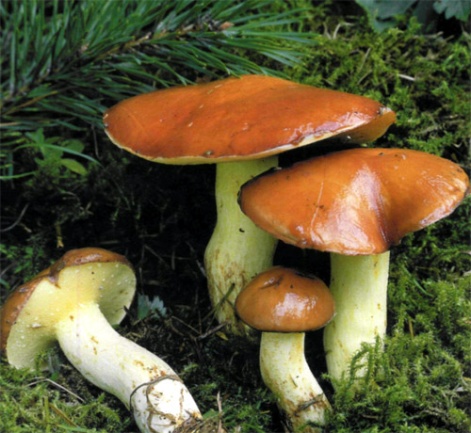 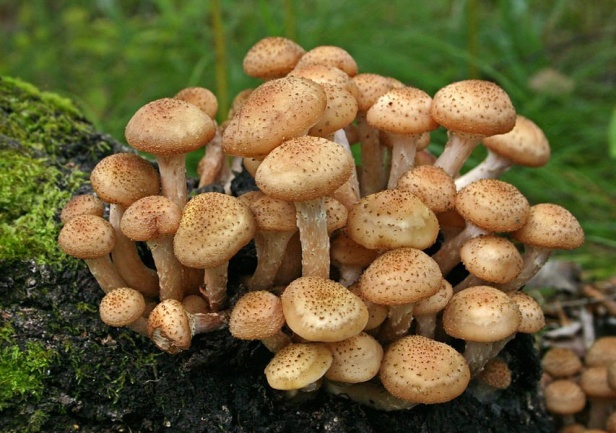 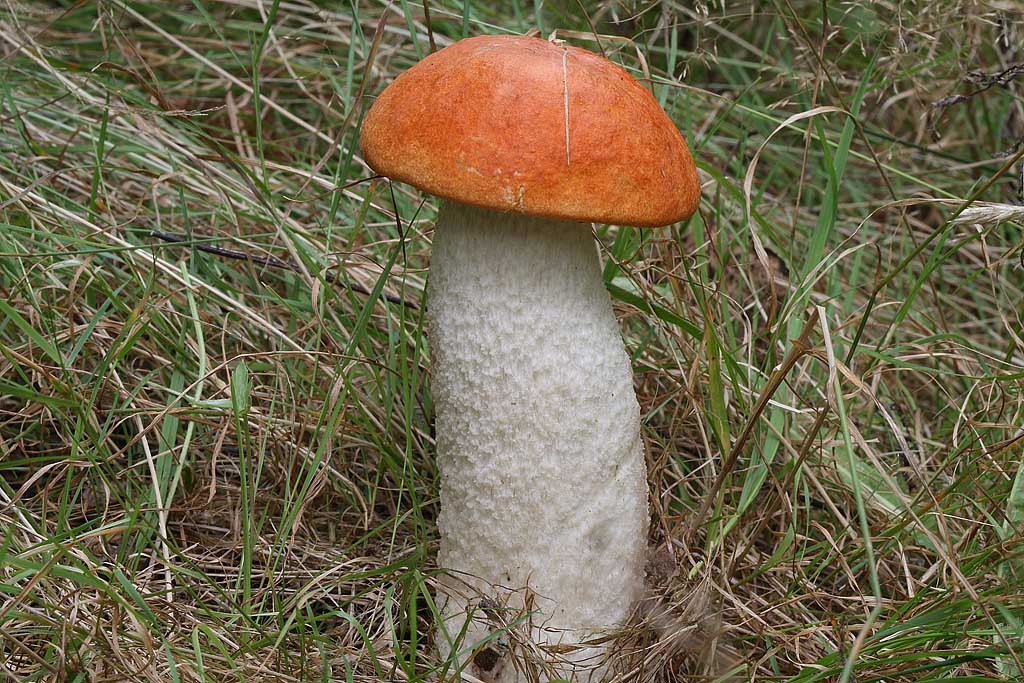 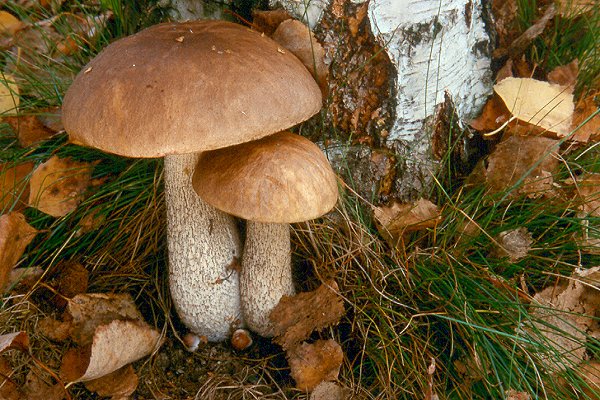 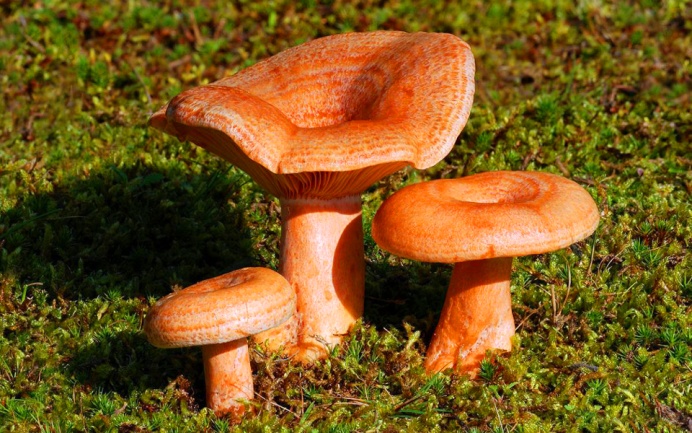 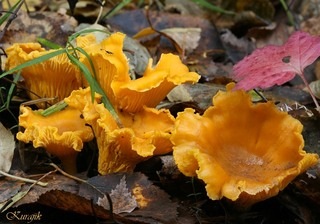 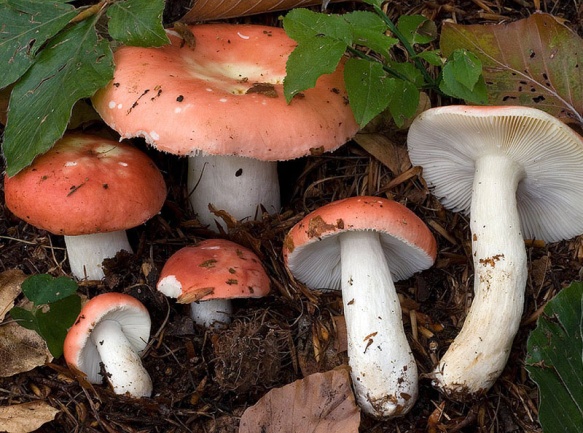 Белый грибПодберёзовикПодосиновикСыроежкаЛисичкаРыжикОпёнокМаслёнок